с. ТаштыпО плане работы территориальной избирательной комиссииТаштыпского района на 2020 год	В соответствии со статьей 9 статьи 26 Федерального закона «Об основных гарантиях избирательных прав и права на участие в референдуме граждан Российской Федерации», пунктом 10 статьи 7 Закона Республики Хакасия «Об избирательных комиссиях, комиссиях референдума в Республике Хакасия» территориальная избирательная комиссия Таштыпского района постановила: 	1. Утвердить план работы территориальной избирательной комиссии Таштыпского  района на 2020 год (прилагается).	2. Направить настоящее постановление в Избирательную комиссию Республики Хакасия и разместить в разделе «Территориальная избирательная комиссия» официального сайта Администрации Таштыпского района.	3. Возложить контроль за выполнением настоящего постановления на председателя территориальной избирательной комиссии Таштыпского района Т.В. Мальцеву.Председатель комиссии						  Т.В. МальцеваСекретарь комиссии							     Л. Р. ПоповаПлан работы территориальной избирательной комиссииТаштыпского района на 2020 годОсновные направления работыОсновными направлениями работы территориальной избирательной комиссии Таштыпского района являются: - осуществление контроля за соблюдением избирательных прав граждан Российской Федерации при подготовке и проведении выборов (референдумов), рассмотрение жалоб на решения и действия (бездействие) избирательных комиссий, комиссий референдума на территории Таштыпского района;- оказание правовой, методической, организационно-технической, информационной помощи участковым избирательным комиссиям в Таштыпском районе;- взаимодействие с органами местного самоуправления в Таштыпском районе по вопросам содействия избирательным комиссиям в реализации их полномочий по подготовке и проведению выборов, в том числе по обеспечению избирательных прав отдельных категорий избирателей;- взаимодействие с региональными и местными отделениями политических партий по вопросам их участия в избирательных кампаниях, оказание методической и консультативной помощи местным отделением политических партий по вопросам практического применения законодательства Российской Федерации о выборах и референдумах, постановлений и иных нормативных актов Центральной избирательной комиссии Российской Федерации, Избирательной комиссии Республики Хакасия, территориальной избирательной комиссии Таштыпского района;- участие в мероприятиях, проводимых Избирательной комиссией Республики Хакасия, исполнение нормативных правовых актов, принятых вышестоящими избирательными комиссиями;- контроль за осуществлением регистрации (учета) избирателей, участников референдума, составление и уточнение списков избирателей на проводимых выборах;- контроль за целевым расходованием средств, выделенных на подготовку и проведение выборов:- взаимодействие с правоохранительными органами по вопросам обеспечения законности и общественного порядка в период подготовки и проведения выборов на территории Таштыпского района;- взаимодействие со средствами массовой информации в целях обеспечения открытости и гласности избирательных процедур в Таштыпском районе и освещения деятельности территориальной избирательной комиссии Таштыпского района;- взаимодействие с общественными организациями по вопросам повышения правовой культуры избирателей (участников референдума);- реализация плана основных мероприятий по обучению кадров участковых избирательных комиссий, других участников избирательно процесса;- подготовка и проведение заседаний территориальной избирательной комиссии Таштыпского района;- обеспечение работы по размещению в сети Интернет информации о деятельности территориальной избирательной комиссии; - организация и проведение архивной работы с документами, составление описей дел постоянного хранения, делопроизводством в территориальной избирательной комиссии Таштыпского района; - осуществление работы Экспертной комиссии территориальной избирательной комиссии Таштыпского района по определению исторической, научной и практической ценности документов.        II. Вопросы для рассмотрения на заседанияхтерриториальной избирательной комиссии Таштыпского районаЯнварьОб итогах работы территориальной избирательной комиссии Таштыпского района за 2019 год.                                                                                                         Т.В. МальцеваО выполнении плана работы территориальной	 избирательной комиссии Таштыпского района по повышению правовой культуры избирателей за 2019 год.                                                                                                      Т.В.  МальцеваО плане мероприятий в рамках Дня молодого избирателя в Таштыпском районе в 2020 году.Е.А. ФоминаФевральО плане взаимодействия территориальной избирательной комиссии Таштыпского района с общественными организациями инвалидов в Таштыпском районе на 2020 годТ.В.МальцеваЛ.Р.ПоповаМартОб итогах проведения мероприятий в рамках Дня молодого избирателя в Таштыпском  районеЕ.А. ФоминаАпрельО практике работы членов территориальной избирательной комиссии с закрепленными участковыми избирательными комиссиями									                                        	А.В. Амзараков                                                                                                        С.А. ДьяченкоМайО работе в дошкольных детских учреждения Таштыпского района по повышению правовой культуры будущих избирателейЕ.А. ФоминаВ.С.МатеровО плане работы территориальной избирательной комиссии Таштыпского района по повышению правовой культуры будущих избирателей в летний период 2020 года                                                                                                           Е.А. ФоминаВ.С.Матеров О практике работы по взаимодействию с политическими партиями, представленными на территории Таштыпского района                                                                                                       А.П. СагалаковИюньОб организации обучения кадров участковых избирательных комиссий и других  участниках избирательного процесса в Таштыпском районе в 2020 годуО календарном плане мероприятий по подготовке и проведению выборов на территории Таштыпского района, назначенных на единый день голосования 13 сентября 2020 годаОб организации работы «Горячей линии» связи с избирателями в территориальной избирательной комиссии Таштыпского района при подготовке и проведении выборов на территории Таштыпского района назначенных на единый день голосования 13 сентября 2020 годаО режиме работы территориальной избирательной комиссии Таштыпского района в период выдвижения и регистрации кандидатов на выборах на территории Таштыпского района, назначенных на единый день голосования 13 сентября 2020 годаТ.В. МальцеваВ.С.МатеровЛ. Р. ПоповаИюль О распределении средств местных бюджетов, выделенных на подготовку и проведение выборов избирательными комиссиями Таштыпского района Т.В. МальцеваО проведении выборных мероприятий в детском оздоровительном лагере «Серебренный ключ»                                                                                                          Е.В. Крысенко О формировании резерва состава участковых избирательных комиссий Таштыпского района                                                                                                                                                                          Л. Р. ПоповаО предложении перечня специальных мест для размещения печатных предвыборных агитационных материалов кандидатов при проведении выборов на территории Таштыпского района, назначенных на единый день голосования 13 сентября 2020 года О перечне избирательных участков, на которых будет применятся технология изготовления протоколов участковых избирательных комиссий об итогах голосования с машиночитаемым кодом(QR- кодом)  на выборах в органы местного самоуправления в  Таштыпском районе в единый день голосования 13 сентября 2020 годаТ.В. МальцеваВ.С.МатеровЛ. Р. ПоповаАвгустО работе территориальной избирательной комиссии Таштыпского района по организации обучения и тестирования членов участковых  избирательных комиссийТ.В. МальцеваА.П. СипкинО рассмотрении поступивших в избирательную комиссию жалоб и заявлений                                                                                                          А.П. СагалаковОб утверждении формы и текста избирательных бюллетенейЛ. Р. Попова СентябрьО готовности участковых избирательных комиссий Таштыпского района к проведению единого дня голосования 13 сентября 2020 годаТ.В. Мальцева,В.С. Матеров, Члены ТИК, Председатели УИКОктябрьОб отчете территориальной избирательной комиссии Таштыпского района о расходовании средств местных бюджетов выделенных на подготовку и проведение выборов в органы местного самоуправления в Таштыпском района в 2020 году                                                                      В.С. МатеровРабота комиссии с избирательной документацией и муниципальным архивом Таштыпского района                                                                                                                                                                                             Л.Р. Попова       НоябрьО плане мероприятий территориальной избирательной комиссии, приуроченных к празднованию Дня Конституции Российской ФедерацииТ.В.МальцеваВ.С. МатеровА.П.СагалаковДекабрьВ.С. МатеровIII. Информационное обеспечение выборов,деятельности территориальной избирательной комиссииТаштыпского района и участковых избирательных комиссийизбирательных участков №№ 329 – 354Весь периодУчастие в мероприятиях по повышению правовой культуры избирателей, информированию избирателей, проводимых Избирательной комиссией Республики Хакасия.Подготовка и размещение информационных материалов о работе территориальной избирательной комиссии Таштыпского района, участковых избирательных комиссий избирательных участков №№ 329 – 354  в разделе «Территориальная избирательная комиссия» официального Интернет-сайта Администрации Таштыпского района, в районной газете «Земля таштыпская»                                                                                                                                                                                           Т.В.МальцеваИнформационное сопровождение заседаний, совещаний и иных мероприятий, проводимых территориальной избирательной комиссией Таштыпского района                                                                                                          Л.Р. ПоповаОказание помощи участковым избирательным комиссиям в организации информационно-разъяснительной работы в период подготовки и проведения выборов в органы местного самоуправления в Таштыпском районеЧлены ТИК согласно закреплению за УИКIV. Мероприятия по обучению членов избирательных комиссий,иных участников избирательного процессаВ течение всего периода по отдельному плануОрганизация обучения членов территориальной избирательной Таштыпского района                                                                                            Т.В. Мальцева          Организация обучения членов участковых избирательных комиссий и резерва составов участковых избирательных комиссий Таштыпского района Районные и выездные кустовые обучающие семинары                                                                                    Председатель, члены ТИКV. Проведение совещаний, семинаровВесь периодПроведение заседаний Контрольно-ревизионной службы, а также иных служб, комиссий и рабочих групп при территориальной избирательной комиссии                                                                      Руководители КРС, рабочих групп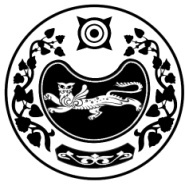 РЕСПУБЛИКА ХАКАСИЯNTHHBNJHBFKЬYFЯ ИЗБИРАТЕЛЬНАЯ КОМИССИЯ NFIТSGCRJUJ HFQJYFХАКАС РЕСПУБЛИКАPЫТАШТЫП АЙМАOЫНЫA 
ОРЫНДАOЫТАБЫO КОМИССИЯЗЫПОСТАНОВЛЕНИЕПОСТАНОВЛЕНИЕПОСТАНОВЛЕНИЕПОСТАНОВЛЕНИЕПОСТАНОВЛЕНИЕ11 декабря 2019 года            11 декабря 2019 года            №190 /791-4№190 /791-4Приложениек постановлению территориальнойизбирательной комиссииТаштыпского районаот 11 декабря 2019 года 190/791-4Об отчете о работе территориальной избирательной комиссии Таштыпского района за 2020 год.Т.В. МальцеваО плане работы территориальной избирательной комиссии Таштыпского района на 2021 год. Т.В. МальцеваО работе территориальной избирательной комиссии Таштыпского района по повышению правовой культуры избирателей и других участников избирательного процесса за 2020 год. Т.В. МальцеваО плане работы территориальной избирательной комиссии Таштыпского района по повышению правовой культуры избирателей и других участников избирательного процесса на 2021 годТ.В. МальцеваО работе Контрольно-ревизионной службы при территориальной избирательной комиссии Таштыпского района за 2020 годВ.С. МатеровО плане работы Контрольно-ревизионной службы при территориальной избирательной комиссии Таштыпского района на 2021 годВ.С. МатеровО работе комиссии по противодействию коррупции территориальной избирательной комиссии Таштыпского района за 2020 годВ.С. Матеров О плане работы комиссии по противодействию коррупции территориальной избирательной комиссии Таштыпского района на 2021 год